Содержание Резюме ______________________________________________________________________________________________________________________________________________________________________________________________________________________________________________________________________________________________________________________________________________________________________________________________________________________________________________________________________________________________________________________________________________________________________________________________________________________________________________________________________________________________________________________________________________________________________________________________________________________________________________________________________________________________________________________________________________________________________________________________________________________________________________________________________________________________________________________________________________________________________________________________________________________________________________________________________________________________________________________________________________________________________________________________________________________________________________________________________________________________________________________________________________________________________________________________________________Раздел 1 «Описание бизнеса»1.1 Описание фирмыОсновные данные о фирме:полное наименование______________________________________________организационно-правовая форма_____________________________________ИНН_____________________________________________________________месторасположение и юридический адрес    ____________________________________________________________________________________________почтовый адрес, электронный адрес, интернет-сайт______________________________________________________________________________________профиль и основные виды деятельности _______________________________________________________________________________________________характеристика юридических документов, требуемых для рассматриваемых видов деятельности (необходимые лицензии, разрешения и др._______________________________________________________________________________________________________________________________Отличительные компетенции компании (гл.факторы, которые приведут компанию к успеху)_______________________________________________________________________________________________________________________________________1.2 Цели проекта__________________________________________________________________________________________________________________________________________________________________________________________________________________________________________________________________________________________________________________________________________________________________________________________________                     Раздел 2 «ПРОДУКТЫ И УСЛУГИ»Наименование продукции (услуги):___________________________________________________________________________________________________________Назначение продукции (услуги):удовлетворяемые потребности_______________________________________________________________________________________________________________- область применения продукта_________________________________________________________________________________________________________________Основные характеристики продукта (услуги):________________________________________________________________________________________________________________________________________________________________________Потребительские свойства продукта (услуги):____________________________________________________________________________________________________________________________________________Основные конкурентные преимущества продукции (услуги):____________________________________________________________________________________________________________________________________________Планируемый ассортимент и структура выпуска продукции (в натуральных показателях):____________________________________________________________________________________________________________________________________________Юридическая защищенность продукции (услуги) патентом, торговой маркой, правом на изготовление копий:____________________________________________________________________________________________________________________________________________Дополнительные сервисные услуги:____________________________________________________________________________________________________________________________________________Раздел 3 «АНАЛИЗ РЫНКА»3.1 Общее описание рынка и его целевых сегментов1. Основные потребители продукции (услуг)____________________________________________________________________________________________________________________________________________________________________________Наиболее привлекательные потребители (или их группы) (в финансовом отношении) _____________________________________________________________________________________________________________________________________________________________________________________________________ Как компания будет позиционировать свой товар/ услугу для этих привлекательных клиентов_________________________________________________________________________________________________________________________________________________________________________________________Сегмент рынка с наиболее устойчивым спросом на товар/ услугу________________________________________________________________________________________________________________________________________________________ Товарные особенности целевых сегментов и их ассортиментное наполнение:______________________________________________________________________________________________________________________________________________________________________________________________________________________________________________________________________________каков спрос и оценка потенциала рынка в целом и по сегментам_________________________________________________________________________________________________________________________________________________________________________________________________________________________какую долю рынка компания собирается контролировать (обосновать)________________________________________________________________________________________________________________________________________________________________________________________________________________________________________________________________________________________________3.2 «SWOT-АНАЛИЗ» бизнес-проектаТаблица 1Вывод:______________________________________________________________________________________________________________________________Преимущества и недостатки представленной на рынке аналогичной продукции (работ, услуг)Таблица 23.3 Анализ конкурентовДля проведения анализа конкурентов необходимо собрать информацию о сильных и слабых сторонах каждой из компаний-конкурентов.____________________________________________________________________________________________________________________________________________Таблица 3Вывод: __________________________________________________________________________________________________________________________________________________________________________________________________________________________________________________________________________________________________________________________________________________Раздел 4 «ПЛАН МАРКЕТИНГА»4.1 Ценовая политикаОбоснованность ценовой политики, факторы влияющие на колебания цен (сезонность, особенности производственного процесса, гибкость и мобильность производственного процесса и т.д.) ____________________________________________________________________________________________________________________________________________________________________________________________________________________________Сопоставление цен и стоимости услуг на свою продукцию и продукцию конкурентов.Таблица 4Тактика реализации продукции (работ, услуг):__________________________________________________________________________________________Способы продвижения продукции (работ, услуг) на рынок (реклама, скидки, участие в выставках и т.д.) _________________________________________________________________________________________________________________________________________________________________________________________________________________________________________________Методы реализации (прямая поставка, торговые представители, посредники), наличие предварительных договоренностей и протоколов намерений на поставку (наименование организаций) _____________________________________________________________________________________________________________________________________________________________________________________________________________________________________4.2 План продаж продукции в натуральном выраженииТаблица 5______________________________________________________________________________________________________________________________________________________________________________________________________Раздел 5 «ПРОИЗВОДСТВЕННЫЙ ПЛАН»Описание местоположения_____________________________________________________________________________________________________________________________________________________________________________________________________Выбор места реализации проекта, его особенностиТаблица 65.3 Производственная мощностьТаблица 7Режим работы предприятия: Тпл. = (365 – nдн.вых – nпразд – nдн.тех.ост) х 24; час.Производственная мощность предприятия или цеха при однотипном оборудовании рассчитывается по формуле:М = 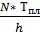 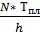 где N -  среднегодовое количество однотипного оборудования; - плановый (полезный, эффективный) годовой фонд времени работы оборудования, час;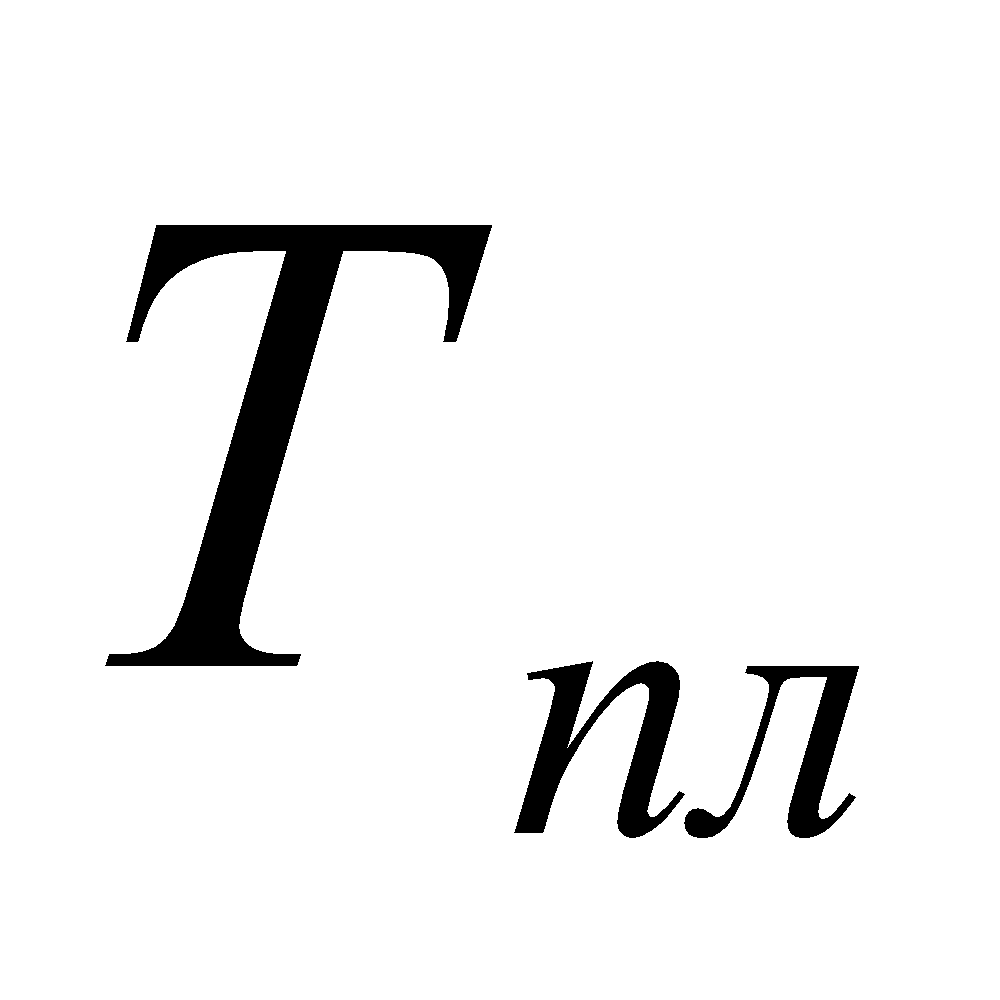 h –  затраты времени на выпуск единицы продукции (станкоемкость).Объем производства продукции (услуг) в натуральном выражении по периодам проектаТаблица 85.5 Объем реализации продукции (услуг) в денежном выражении по периодам проекта, руб.Таблица 9________________________________________________________________________________________________________________________________________________________________________________________________________________________________________________________________________Раздел 6 «ПЛАН ПЕРСОНАЛА»В процессе реализации проекта возникает необходимость в создании__________ рабочих мест.Расчет списочного состава работников, фонда оплаты труда (ФОТ) ППП, страховых платежейТаблица 10Списочная численность персонала, чел. , чел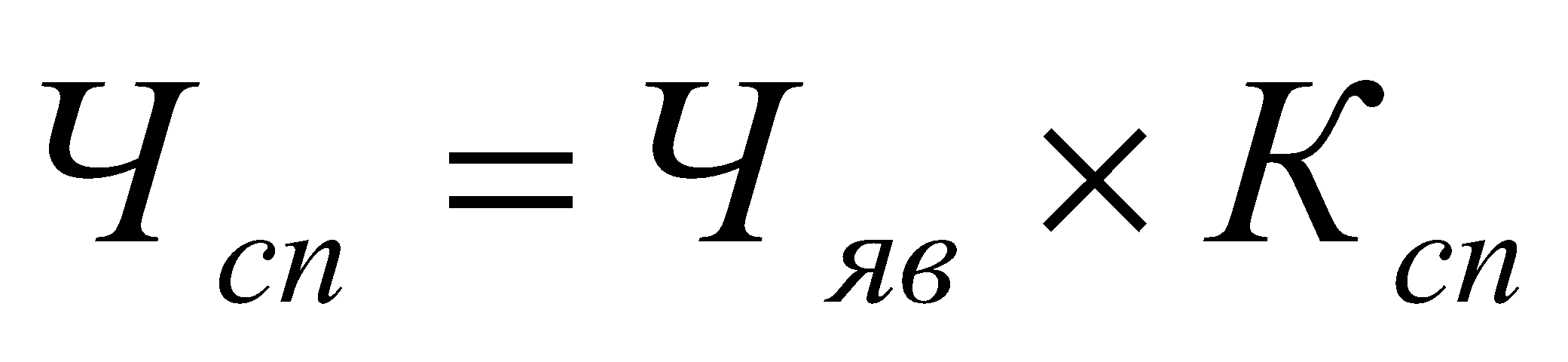 где Кс.п. – коэффициент списочного состава, который определяется по формуле:
пкал – количество календарных дней в году;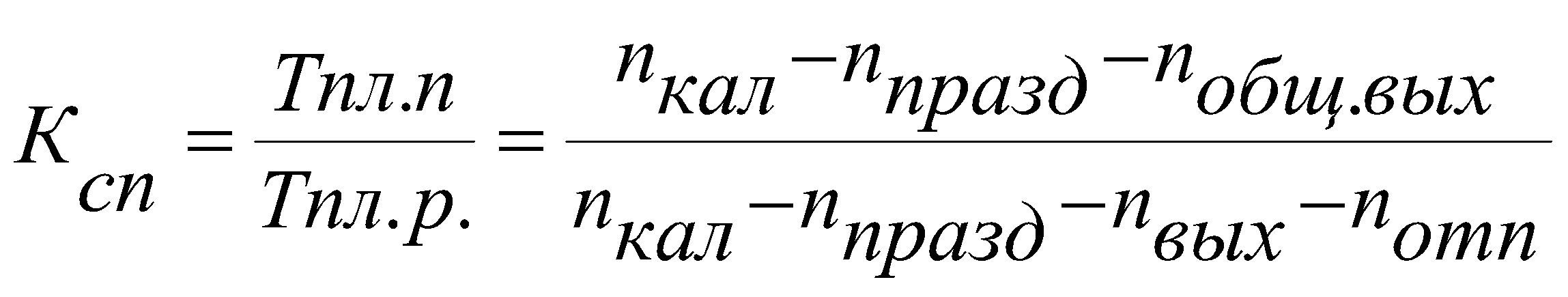 ппразд – количество праздничных дней в году;побщ. вых – количество  общих выходных дней на участке (в цехе) за год;пвых – количество  выходных дней рабочего за год;потп – количество дней ежегодного отпуска рабочего;Ксп = =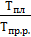 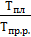 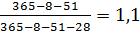 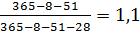 Месячная норма выходов = 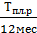 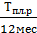 по периодам проектаТаблица 11Рздел 7 «ПЛАН ЗАТРАТ»7.1 Материальные производственные затраты в стоимостном выраженииТаблица 127.2 Вспомогательные материальные затраты Таблица 13Н-р: спец.одежда: 5чел. х 1 халат/год х 500руб = 2500руб.7.3 Амортизация основных фондовТаблица 14__________________________________________________________________________________________________________________________________________________________________________________________________________________7.4 Смета затрат на производствоТаблица 15Смета затрат по периодам проектаТаблица 16 Раздел 8 «ФИНАНСОВЫЙ ПЛАН»8.1 План прибылей и убытковТаблица 17______________________________________________________________________________________________________________________________________________________________________________________________________________________________________________________________________________________________________________________________________________________________8.2 Инвестиционные затраты по источникам финансированияТаблица 18	*при условии привлечения заемных средств необходимо рассчитать процент по обслуживанию кредитаГрафик реализации проекта по периодамТаблица 19Расчет точки безубыточностиГодовой объем производства продукции (услуг) в натуральном выражении (Q) ______________________________________________________________Таблица 201 способ: Маржинальный доход = Выручка – Переменные затраты2 способ: Маржинальный доход = Постоянные затраты + ПрибыльМаржинальный доход на 1 ед. продукции = Цена – Зперем.удел.Прибыль = Маржинальный доход – Постоянные затратыТочку безубыточности (ПК) определяется по формуле:Пороговое количество товара (ПК) (шт.) = 
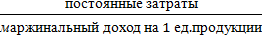 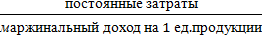 Порог рентабельности (ПР) (руб.) = цена * ПКЕсли несколько видов продукции, то по каждому виду считаем пороговое количество товара и порог рентабельности, при этом постоянные затраты распределяем в %-ом отношении пропорционально доле в общей выручке каждого вида продукции (услуги.) Основные технико-экономические показатели проектаТаблица 21Расчет срока окупаемости:Т = 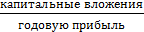 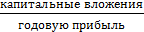 Расчет рентабельности:- рентабельность продукции:Rпр = 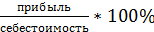 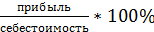 - рентабельность производства:Rпроизв.= 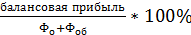 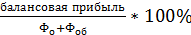 где Фо — среднегодовая стоимость основных фондов, руб.;Фоб — величина оборотных средств, руб.______________________________________________________________________________________________________________________________________________________________________________________________________________________________________________________________________________________________________________________________________________________________________________________________________________________________________________________________________________________________________________________________________________________________________________________________________________________________________________________________________________________________________________________________________________________________________________________________________________________________________________________________________________________________________________________________________________________________________________________________________________________________________________________________________________________________________________________________________________________________________________________________________________________________________________________________________________________________________Движение денежных средств по проектуТаблица 22ТИТУЛЬНЫЙ ЛИСТ1. Название предприятия, организационно-правовая форма ___________________________________________________________________2. Адрес _______________           Телефон ______________3. ФИО (полностью, дата рождения) _______________________________4. Контакты: тел. ___________        e-mail: _____________________5. ИНН _______________________________________________6. Полное название проекта ____________________________________________________________________________________________________________7. Место реализации проекта __________________________________________8. Дата начала реализации проекта ______________________________________9. Продолжительность реализации проекта, мес.____________________________Общая стоимость проекта_______________________________ руб.в том числе:Собственные средства _______________________________________________руб.Заемные средства ___________________________________________________руб.Фин. помощь (ср-ва гос. поддержки, бюджетные инвестиции и др.) _________руб.Количество новых рабочих мест _______________ чел.Срок окупаемости проекта____________________ мес.Рентабельность продаж _______________________%Рентабельность производства___________________%г. Новосибирск 2021Описание бизнесаПродукты и услугиАнализ рынкаПлан маркетингаПроизводственный планПлан персоналаПлан затратФинансовый план ПриложенияСильные стороныСлабые стороныВозможностиУгрозыПреимущества Недостатки Мои предложения Конкуренты(по убыванию их значимости)Основные преимуществаОсновныенедостаткиОсновной спектр продукции(совпадающий с вашей компанией)МаркетинговыепредложенияИспользуемая стратегия1.2.3.4.5.№ п/пНаименование продукции (работ, услуг)ед. измеренияЦена, руб.Цена, руб.Цена, руб.№ п/пНаименование продукции (работ, услуг)ед. измеренияСобственная ценаКонкурент 1Конкурент 2Наименование показателейед. изм.Периоды (по кварталам)Периоды (по кварталам)Периоды (по кварталам)Периоды (по кварталам)Итого за годНаименование показателейед. изм.1квартал2 квартал3 квартал4 кварталИтого за годПродукция (услуга) А Продукция (услуга)  ВПродукция (услуга) С Продукция (услуга)  DПродукция (услуга) EПродукция (услуга)  FМесто реализации проекта (указать точный адрес)Обеспеченность транспортной, инженерной, социальной инфраструктурой Наличие производственных площадей (их размер), в т.ч.:- в собственности- в аренде (указать, на какой срок)Состояние производственных площадей Доступность производственных площадей для покупателейнаименованиезначениеГодовая производственная мощность предприятия, ед.Режим работы предприятия, час.№ п/пНаименование продукции (услуг)ед. изм.2015 год2015 год2015 год2015 год2015 год2016 год2017годИтого по проекту№ п/пНаименование продукции (услуг)ед. изм.1 кв.2 кв.3 кв.4 кв.всего2016 год2017годИтого по проекту1.2.3.4.5.6.7.8.ИТОГО:№ п/пНаименование продукции (услуг)2015 год2015 год2015 год2015 год2015 год2016 год2017 годИтого по проекту№ п/пНаименование продукции (услуг)1 кв.2 кв.3 кв.4 кв.всего2016 год2017 годИтого по проекту1.Продукт 12.Продукт 23.Продукт 3 4.Продукт 45.…6.…7.…8.…ИТОГО:№ п/пПрофессия, должностьСреднесписочная численность, чел.Среднесписочная численность, чел.Среднесписочная численность, чел.Повременная оплата труда (месячная зарплата),рубСдельная оплата труда, руб.Сдельная оплата труда, руб.Сдельная оплата труда, руб.ФОТ, руб.ФОТ, руб.№ п/пПрофессия, должностьявочнаяКспсписочнаяПовременная оплата труда (месячная зарплата),рубСдельная оплата труда, руб.Сдельная оплата труда, руб.Сдельная оплата труда, руб.ФОТ, руб.ФОТ, руб.№ п/пПрофессия, должностьявочнаяКспсписочнаяПовременная оплата труда (месячная зарплата),рубтариф. ставка, руб/днмесяч. норма выходовмесячн. сдельная зарплатаруб/ мес.руб/ год12345678910111Директор2…3….4….Всего Страховые взносы в ПФ, ОМС, ФСС 30%Страховые взносы в ПФ, ОМС, ФСС 30%Страховые взносы в ПФ, ОМС, ФСС 30%Страховые взносы в ПФ, ОМС, ФСС 30%Страховые взносы в ПФ, ОМС, ФСС 30%Страховые взносы в ПФ, ОМС, ФСС 30%Страховые взносы в ПФ, ОМС, ФСС 30%Страховые взносы в ПФ, ОМС, ФСС 30%Страховые взносы в ПФ, ОМС, ФСС 30%№ п/пПоказатель2015 год2015 год2015 год2015 год2015 год2016 год2017 годИтого по проекту№ п/пПоказатель1 кв.2 кв.3 кв.4 кв.всего2016 год2017 годИтого по проекту1.ФОТ  ППП, руб.2.Страховые взносы (30%), руб.Вид материальных затратед.измПродукт 1Продукт 1Продукт 1Продукт 1Продукт 2Продукт 2Продукт 2Продукт 2Продукт 3Продукт 3Продукт 3Продукт 3Материальные затраты на весь объем производства, руб.Вид материальных затратед.измНорма расхода на 1 ед в натур. выражЦена мат.з-труб/едОбъем пр-ва,шт. в годМатери-альные затраты, руб. Норма расхода на 1 ед в натур. выражЦена мат.з-труб/едОбъем пр-ва,шт. в годМатери-альные затраты, руб. Норма расхода на 1 ед в натур. выражЦена мат.з-труб/едОбъем пр-ва,шт. в годМатериаль-ные затраты, руб. Материальные затраты на весь объем производства, руб.123456789101112131415 = 6+10+14Сырье1.11.22.Материалы2.12.23.комплектующие      зап.части3.13.24.Топливо на ПТН5.Электроэнергия (на технологи-ческие цели)…ВСЕГО:ХХХХХХХХХ№п/пНаименование вспомогательного материалаед. изм.Вспомогательные  материальные затраты, руб.Вспомогательные  материальные затраты, руб.№п/пНаименование вспомогательного материалаед. изм.за кварталза год1Спец.одежда2Зап.части3Инструменты 4Электроэнергия (освещение цеха, офиса)5…6…7….ВСЕГО:наименованиеПервоначальная ст-ть ОФ, руб.Срок службы, летГодовая норма амортизации, %Амортизац. отчисления, руб./годЗданиеОборудование Машина ….. ….……ИТОГО:№ п/пСтатьи затратГодовые затраты, руб.Годовые затраты, руб.Годовые затраты, руб.№ п/пСтатьи затратвсегов  т.ч.в  т.ч.№ п/пСтатьи затратвсегоПостоянныеПеременные1Материальные затраты, в т.ч.: 1.1производственные 1.2вспомогательные 2Затраты на оплату труда3Страховые взносы 4Амортизация основных средств5Прочие денежные расходы:5.1Ремонт помещения5.2Канцелярские и хоз.расходы5.3Командировочные расходы5.4Расходы на подбор и обучение персонала5.5Расходы на маркетинговые исследования5.6Страхование имущества5.7Аренда помещения5.8Услуги связи6Внепроизводственные расходы, в т.ч.:6.1Реклама6.2Транспортные расходы, связанные со сбытом продукции7ИТОГО:8Удельный вес, %1009Затраты на 1 ед. продукции (услуги)№ п/пСтатья расходов202__ год202__ год202__ год202__ год202__ год202__ год202_годИтого по проекту№ п/пСтатья расходов1 кв.2 кв.3 кв.4 кв.всего202__ год202_годИтого по проекту1Материальные затраты, в т.ч.: 1.1Материальные производственные затраты1.2Вспомогательные материальные затраты2Затраты на оплату труда3Страховые взносы 4Амортизация основных средств5Прочие денежные расходы:5.1Ремонт помещения5.2Канцелярские и хоз.расходы 5.3Командировочные расходы5.4Расходы на подбор и обучение персонала5.5Расходы на маркетинговые исследования5.6Страхование имущества5.7Аренда помещения5.8Услуги связи6Внепроизводственные расходы, в т.ч.:6.1Реклама6.2Транспортные расходы, связанные со сбытом продукции7ИТОГО:8Удельный вес, %9Затраты на 1 ед. продукции (услуги)№ п/ппоказатели20_____г20_____г20___г20____г№ п/ппоказателиза кварталза год20___г20____г1выручка от реализации, руб. (таб.№9)2общие затраты , руб. (таб.№15)3балансовая прибыль, руб. (п.1-п.2)№ п/пнаименование инвестиционных затраткол-воцена 1 ед., руб.затраты всего, руб.источники финансирования затрат, из них:источники финансирования затрат, из них:источники финансирования затрат, из них:№ п/пнаименование инвестиционных затраткол-воцена 1 ед., руб.затраты всего, руб.финансовая помощь, руб.заемные средства*, руб.собственные средства, руб.123456789ИТОГО№ п/пНаименование этапа проекта20____г20____г20____г20____г20____г20____г20____г№ п/пНаименование этапа проекта1 кв.2 кв.3 кв.4 кв.всего20____г20____г1234567Показателина весь объем пр-вана 1 ед. продукцииудельный вес, %Выручка, руб./годПостоянные затраты, руб./годПеременные затраты, руб./годСовокупные затраты, руб./год№ п/пнаименование показателейед.изм.20_______г20_______г20_______г20_______г20_______г20___г20___г№ п/пнаименование показателейед.изм.1 кв.2 кв.3 кв.4 кв.всего20___г20___г1Объем производства в натуральном выражении 2Выручка от реализации продукции 3Совокупные затраты на производство и сбыт продукции (услуг) 4Инвестиционные затраты, в т.ч.4.1собственные средства4.2заемные средства4.3финансовая помощь5Стоимость основных средств6Производственная мощность оборудования7Списочная численность ППП8ФОТ ППП9Среднемесячная заработная плата10Чистая прибыль11Порог рентабельности12Рентабельность продукции13Рентабельность производства14Срок окупаемости проекта показатели 20____год20____год20____год20____год20____год20___ год20___ год показатели 1 кв.2 кв.3 кв.4 кв.итого20___ год20___ год1.Наличие денежных средств на начало периода (собственные средства)2.Финансовая помощь3.Выручка от оказания услуг, производства продукции, руб.ИТОГО поступления: 4.Платежи, всего: руб.в том числе: 4.1. Материалы4.2. Электроэнергия4.3. Затраты на оплату труда4.4. Страховые взносы 4.5. Приобретение основных средств4.6. Прочие расходы всего5.Налог на прибыль 6.Возврат заемных средств и %7.Остаток денежных средств на конец периода8. Выплаты за счет прибыли 9.Остаток денежных средств на конец периода